        AULA 06 REMOTA - SEQUÊNCIA DIDÁTICA – EDUCAÇÃO FÍSICA – 3º ANO – 29/03 A 02/04. NOME DA ATIVIDADE: PRECISÃO COM PÊNDULO	Nesta atividade será necessário bolinhas, copos descartáveis ou plástico, litros de garrafa pet e precisarão confeccionar um pêndulo. Confecção do pêndulo: Um cabo de vassoura na ponta amarrar um barbante e na ponta do barbante uma sacolinha com um pano dentro. Deverão posicionar os copos e litros a uma distância que o pêndulo alcance tendo que derrubar todos com precisão depois de ter derrubado todos deverá erguer os copos e colocar as bolinhas m cima do copo e deverão derrubar somente as bolinhas.Duração: 30 minutos.Escola Municipal de Educação Básica Augustinho Marcon.Catanduvas, março de 2021.Diretora: Tatiana Bittencourt Menegat. Assessora Técnica Pedagógica: Maristela Apª. Borella Baraúna.Assessora Técnica Administrativa: Margarete Petter Dutra.Professora: Gabriela Abatti. Aluno(a): _____________________________________________Disciplina: Educação FísicaTurma: 3º ano.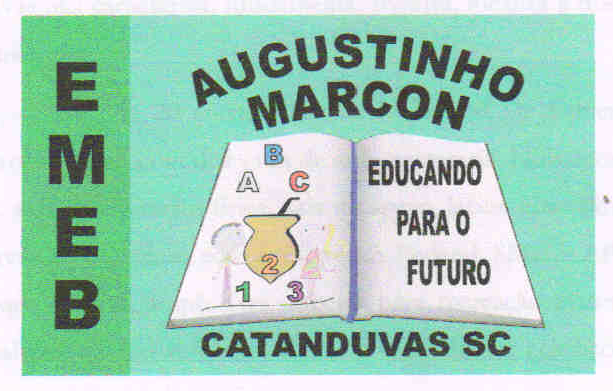 